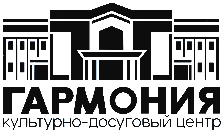 ПЛАН РАБОТЫ МБУ КДЦ «Гармония» Коченёвского района МАРТ 2024 год2024 год семьи№ п/пНаименования мероприятия, форма Дата Время Место проведения Ответственный, должность, тел.  1ЗОЖКонкурсно - игровая программа для детей «Здоровье – это здорово!»01.03.2024
Пятница11:0012:00МБУ КДЦ «Гармония», киноконцертный зал  И.о. директора Юнг А.А. 8 952 945 87 302Вечер отдыха«Музыка весны», посвящённый Международному женскому дню50+04.03.2024Понедельник17:00МБУ КДЦ «Гармония», фойе 1 этажаИ.о. директора Юнг А.А. 8 952 945 87 303Урок памяти«У войны не женское лицо»05.03.2024Вторник11:00МБУ КДЦ «Гармония», киноконцертный зал  И.о. директора Юнг А.А. 8 952 945 87 304Концерт Праздничный концерт «Дискотека 90-х», посвящённый Международному женскому дню 07.03.2024Четверг 18.00МБУ КДЦ «Гармония», киноконцертный зал  И.о. директора Юнг А.А. 8 952 945 87 305День воинской славы РоссииПраздничный концерт «Крымская весна» , посвящённый воссоединению Крыма с Россией 14.03.2024Суббота  18.00МБУ КДЦ «Гармония», киноконцертный зал  И.о. директора Юнг А.А. 8 952 945 87 306Безопасность детства Единый день безопасности, лекции специалистов 19.03.2024Среда 14.00МБУ КДЦ «Гармония», киноконцертный зал  И.о. директора Юнг А.А. 8 952 945 87 307ГастролиМузыкальный познавательный спектакль«Космические приключения»Театр Киндер сюрпризг. Новосибирск23.03.2024Суббота14.00МБУ КДЦ «Гармония», киноконцертный зал  И.о. директора Юнг А.А. 8 952 945 87 308ГастролиСпектакль«Под созвездием фокстерьера»Театр эстрадыг. Новосибирск23.03.2024Суббота18:00МБУ КДЦ «Гармония», киноконцертный зал  И.о. директора Юнг А.А. 8 952 945 87 309Экология Конкурсно-игровая программа «Из тысячи планет – Земли прекрасней нет» 27.03.2024Среда 16.00МБУ КДЦ «Гармония», холл 1 этаж   И.о. директора Юнг А.А. 8 952 945 87 3010Гастроли творческих коллективов КДЦ «Гармония»В течение месяца по отдельному графику И.о. директора Юнг А.А. 8 952 945 87 3011Гастроли профессиональных театральных и музыкальных коллективов В течение месяца по отдельному графикуИ.о. директора Юнг А.А. 8 952 945 87 30